О внесении изменений в постановление администрации г. Канска от 11.06.2019 № 535В целях приведения правовых актов администрации города в соответствие с Градостроительным кодексом Российской федерации, руководствуясь ст.ст.  30, 35 Устава города Канска,  ПОСТАНОВЛЯЮ:1. Внести в Постановление администрации города Канска «Об утверждении административного регламента по принятию решения об утверждении документации по планировке территории (далее – Постановление) следующие изменения:1) В пункте  3 Постановления, в пунктах 1, 3 приложения к Постановлению слова «Управление архитектуры и инвестиций администрации города Канска» заменить словами «Управление архитектуры и градостроительства администрации города Канска» в соответствующем падеже;2) абзац 2 пункта 3 приложения к постановлению – исключить;3) в абзаце 1 пункта 4 приложения к постановлению слово «, МФЦ» - исключить;4) в абзаце 3 пункта 4 приложения к постановлению слова «663600, Красноярский край, г.Канск, ул.Ленина, 4/1 Почтовый адрес Управления:»;5) абзацы 14 и 15 пункта 4 приложения к постановлению - исключить;6) подпункт 3 пункта 5 приложения к Постановлению – исключить;7) в пункте 6 приложения к Постановлению слова «, и информационных стендах, расположенных в здании МФЦ» - исключить;8) абзац 4 пункта 12 приложения к постановлению - исключить; 9) в подпунктах 1, 2, 4 пункта 23, подпунктах 1 – 5 пункта 24, подпунктах 1, 2 пункта 25, подпункте 2 пункта 26, подпункте 2 пункта 27, абзаце 3 подпункта 6 пункта 27 приложения к Постановлению слова «отдела архитектуры» заменить словами «отдела землепользования и градостроительства» в соответствующем падеже;10) в подпункте 1 пункта 23 слова «или через МФЦ» - исключить;11) в подпункте 2 пункта 23 приложения к Постановлению слова «и специалист МФЦ» - исключить;12) в абзаце 2 подпункта 3 пункта 24, в подпункте 5  пункта 24 приложения к постановлению слова «начальник отдела архитектуры - заместитель руководителя Управления» заменить словами «руководитель Управления» в соответствующем падеже;13) в подпункте 1 пункта 27 слова « в отдел архитектуры Управления» заменить словами «в Управление»;14) в подпункте 7 пункта 27 слова «отдела архитектуры» заменить словами «отдела правового и информационного обеспечения градостроительной деятельности»;15) пункт 28 изложить в новой редакции: «28. Предоставление Муниципальной услуги в многофункциональном центре не предусмотрено.16) в пункте 34 слова «заместителем главы города по правовому и организационному обеспечению, управлению муниципальным имуществом и градостроительству – начальником Управления» заменить словами «руководителем Управления»;17) в приложении 1 к административному регламенту слова «Руководителю управления архитектуры и инвестиций администрации города Канска» заменить словами «Руководителю архитектуры и градостроительства администрации города Канска».2. Ведущему специалисту отдела культуры администрации г. Канска (Велищенко Н.А.) опубликовать настоящее постановление в газете «Канский вестник» и разместить на официальном сайте муниципального образования город Канск в сети Интернет.3.Контроль за выполнением настоящего постановления возложить на Управление архитектуры и градостроительства администрации города Канска.4. Постановление вступает в силу со дня официального опубликования.Глава города Канска	          А.М. БересневСогласовано:руководитель  	         Т.А. АпановичУАиГ администрации г. Канска  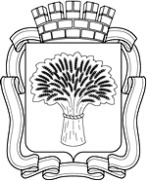 Российская ФедерацияАдминистрация города Канска
Красноярского краяПОСТАНОВЛЕНИЕРоссийская ФедерацияАдминистрация города Канска
Красноярского краяПОСТАНОВЛЕНИЕРоссийская ФедерацияАдминистрация города Канска
Красноярского краяПОСТАНОВЛЕНИЕРоссийская ФедерацияАдминистрация города Канска
Красноярского краяПОСТАНОВЛЕНИЕ2019г.№